SURGEONS in DIFFICULTY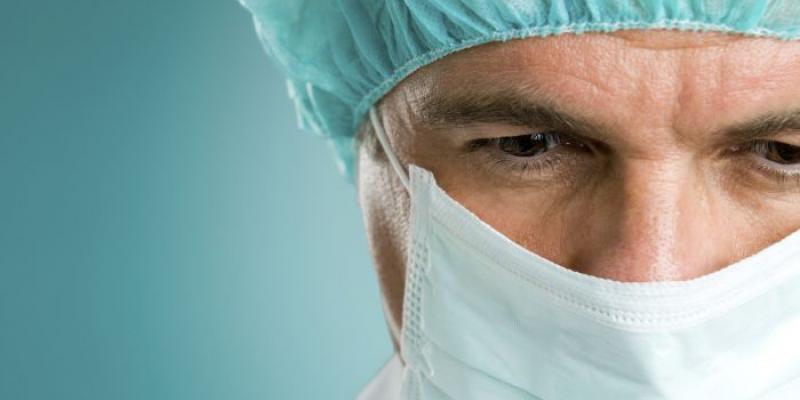 Date:  Thursday 21 March 2019   Venue:  RCSEd, 85-89 Colmore Row,    Birmingham, B3 2BBSurgeons in DifficultyThe recently formed Confederation of British Surgery together with the Federation of Surgical Specialty Associations are hosting a day meeting entitled “Surgeons in Difficulty “on March 21st 2019.Surgeons today work in a litigious environment and may be subject to investigation from a number of different sources.  These include their employer (usually a Trust) the regulator (the GMC) or as a result of complaints arising from allegations of medical negligence (the civil courts).Whatever their origin, complaints cause considerable stress and anxiety.The aims of this meeting are:To provide a background to medicolegal issues in the UK To explain the various processes involved in dealing with complaintsTo advise on the optimal means of avoiding conflictsTo advise on how best to protect yourselfTo understand what is required of an expert witnessSurgeons are often asked to be expert witnesses and recent experience has shown that it is essential that the clinician writing reports understands both the law and the requirements of the courts. This course will provide an over view of those elements as well as providing some insight into the challenges facing a surgeon in difficulty.  We have put together a programme in which we are fortunate to have a number of experienced and entertaining speakers. There will be opportunities during the day to mix with speakers and colleagues for mutual benefit. The provisional programme is shown overleaf: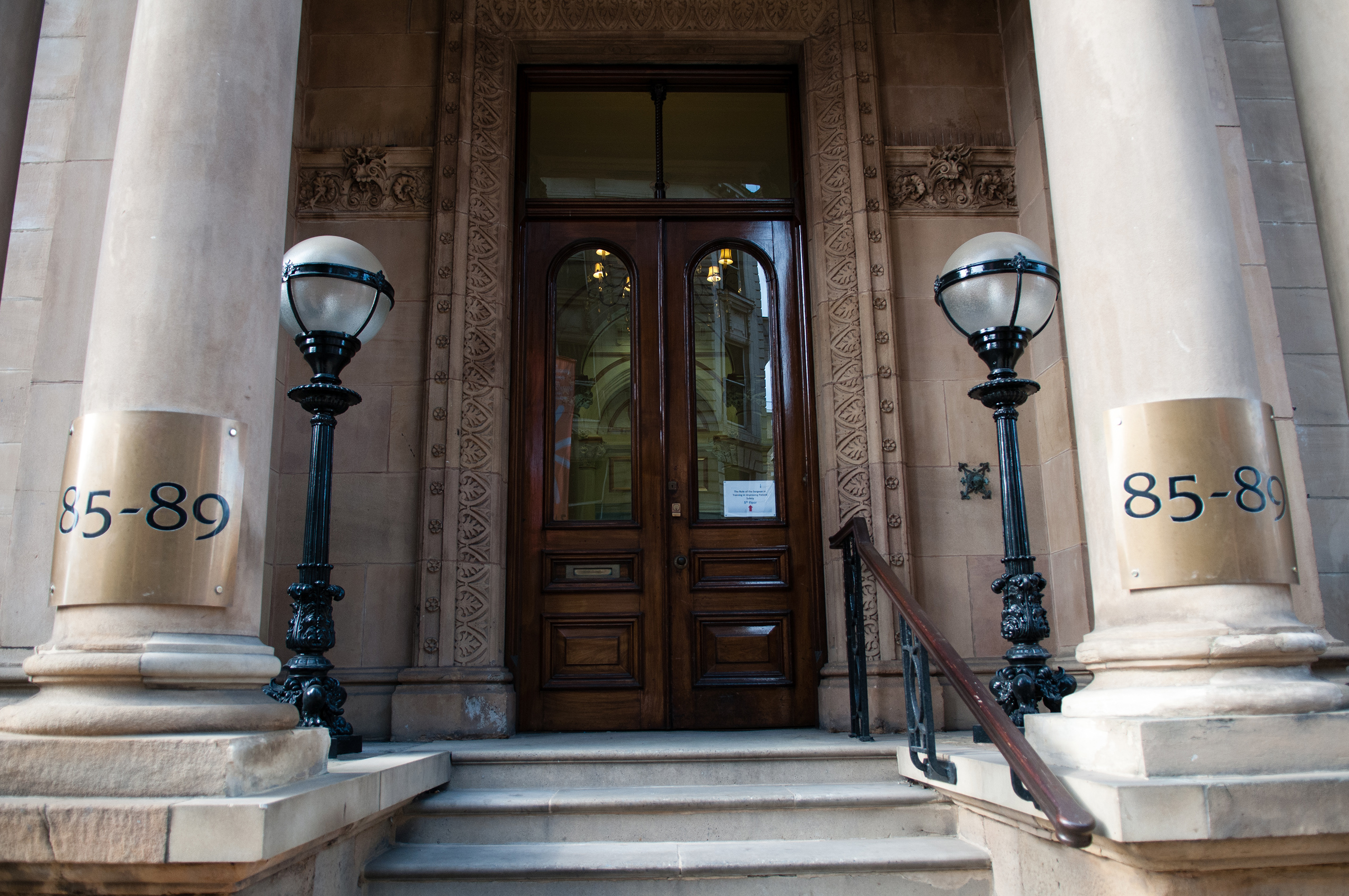 The venue is in the RCSEd offices in Colmore St, Birmingham.  This facility was opened in 2014 and offers state of the art office space and facilities for events and courses.  It is very conveniently situated close to both major road and rail networks.Registration:The registration fee for the day is £125 (£100 for members CBS).Please complete the following and return to Mrs Carolyn Capps, 232-242 St Vincent Street, Glasgow G2 5RJ.   E-mail: admin@cbsgb.co.ukName:Place of Work:Job Title:CBS membership no (if applicable): E mail address:Please pay registration by BACS to Account:		Confederation of British SurgeryBank:			Bank of Scotland/Lloyds Account number:   17284266     Sort code:   		80 22 60Reference:		Your nameOr by cheque made payable to the ‘Confederation of British Surgery’.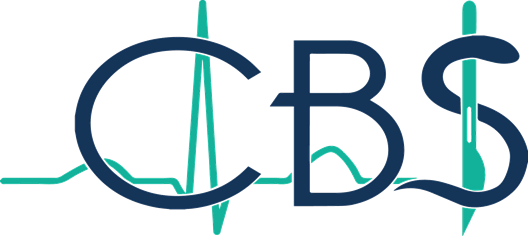 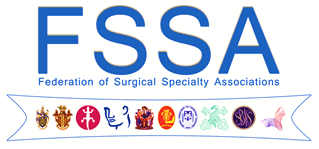 1000-1030    1030               Registration and Coffee                 Introduction and welcomeProfessor John MacFie, Past President of FSSA and Inaugural President of CBSSession 1 – A bit of background….Session 1 – A bit of background….1040               Medico legal aspects of practiceProfessor Keith Syrett, Professor of Health Law and Policy,  University of Bristol1100                                    Medical Manslaughter: what you need to know Professor Pete Sagar, Colorectal Specialist who acted as an expert witness for the defence  in the Sellu case1120               NHS Resolution: role, remit and responsibility	Mr Stephen Preece, NCAS1145               Panel discussion1230-1330   Lunch and networkingSession 2 – Dealing with the AccusersSession 2 – Dealing with the Accusers1400               The TrustMr Paul McAndrew, Deputy Medical Director and Responsible Officer1420               The GMCMr John Smyth, GMC Assistant Director – Case Examiner Team 1440                Coroners Court	Mr Mark Lucraft QC, Chief Coroner of England & Wales1500                The Civil Claim	Ms Clare McNaught, Consultant Colorectal Surgeon and Council Member of RCSEd1520               Panel discussion1540-1600    Coffee/TeaSession 3 – Some things worth knowing Session 3 – Some things worth knowing 1600              Medical Indemnity:  reducing your risk Mr Nigel Mercer, Consultant Plastic and Reconstructive Surgeon, President of the FSSA1615       Report Writing:  what the barrister wants to knowMr Nicholas Peacock, Barrister1630              Panel discussion1700              Drinks & Canapes1730  Close